SundayMondayTuesdayWednesdayThursdayFridaySaturdayLiteracyRead what you have written so far in your journal.   Keep writing your thoughts down each day.  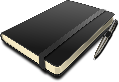 Look at your goal to read a certain amount each day.  Keep recording how much you read each day in your journal. 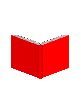 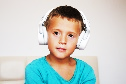 Listen to someone read a story to you.  It could be an online story or maybe someone on the phone.Write a story about 3 places that you would like to visit someday in your journal.  What do these places have in common? 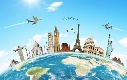 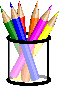 With a partner, take turns reading a story to each other.  While listening, draw what you saw in your mind.  Compare pictures.Write a review of your favorite movie and try to convince others to watch the movie in your journal.  Then make a poster to promote it.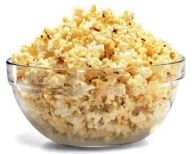 Pop some popcorn and snuggle up with a good book.MathGuess and check.  Guess how many heads and tails you will get when flipping a coin.  Then flip a coin 100 times.  Record how many heads and tails.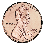 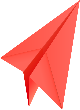 Have a paper airplane contest.  Make a few different plane and fly them.  Measure to see which flew the farthest.Practice math with sidewalk chalk.  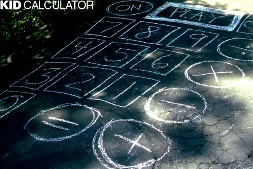 Skip count by 10s, 5s, 2s, 3s, 12s, etc. Count as high as you can.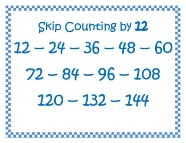  Take a deck of cards.  Turn over two cards at a time.  Practice adding, subtracting, multiplying or dividing.                 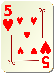 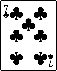 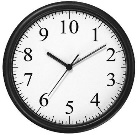 Practice telling time on a regular clock.Count how many electrical outlets are in your house, how many lightbulbs, how many drawers, etc.  Write your counts in your journal.OtherShow the people around you that you appreciate them. Compliment them or do something for them.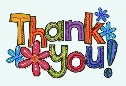 Make a plan in your journal of a garden you can plant later this spring.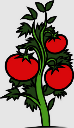 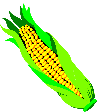 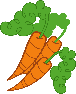  Make up a new game. Write out the directions and rules. Try it out with your family. 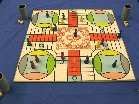 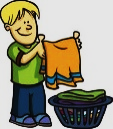 Help someone in your house with a chore.  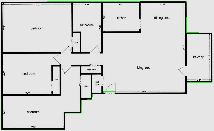 Make a map of your house in your journal.  Make a fire escape plan.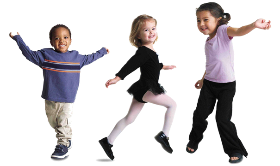 Have a dance party.  Turn up the music and dance.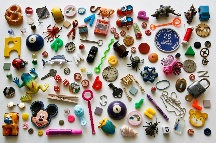 Play I Spy with your family. Try using the clue “It starts with the letter……”